J E D Á L N Y   L Í S T O K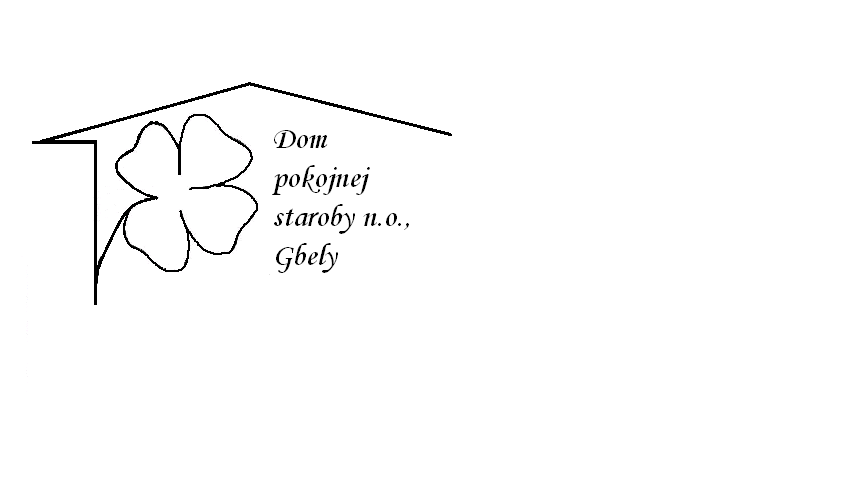 Od 05.07.2021     do 09.07.2021  Pondelok   05.07.:    SVIATOK    Utorok       06.07.:     polievka – Brokolicová A – Mexický guľáš, cestovina Streda       07.07.:    polievka – Vývar s drobkami A – Bravčové na hríbikoch, knedľa kysnutá Štvrtok       08.07.:   polievka – CesnakováA – Kuracie v cestíčku, varené zemiaky, uhorka          Piatok       09.07.:   polievka – Fazuľová A – Dukátové buchtičky s krémomKolektív zamestnancov Domu pokojnej staroby n. o., Gbely Vám praje ,,Dobrú chuť!“.Obedy sa prihlasujú do 13. hod.Zmena jedál vyhradená.Alergény:1-obilniny, 2-kôrovce, 3-vajcia, 4-ryby, 5-arašidy, 6-sojové zrná, 7-mlieko, 8-orechy, 9-zeler, 10- horčica, 11-sezamové semená, 12-kysličník siričitý a siričitany